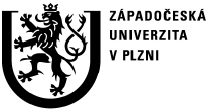 F a k u l t a   f i l o z o f i c k áKatedra sociologiePROTOKOL O HODNOCENÍ BAKALÁŘSKÉ PRÁCEposudek vedoucí prácePráci předložil(a) student(ka): Ilona DvořákováNázev práce: „život lidí s transplantovaným orgánem“ Oponovala (u externích oponentů uveďte též adresu a funkci ve firmě):	Mgr. E. Hrešanová, Ph.D.1. CÍL PRÁCE (uveďte, do jaké míry byl naplněn):Cílem předkládané práce je odhalit, jak lidé, kteří mají vlastní zkušenost s transplantací orgánu, průběh nemoci vnímali a jak operace ovlivnila jejich život a identitu. Autorka přitom na položené otázky odpovídá prostřednictvím pravé případové studie dvou pacientek. Lze konstatovat, že cíle se jí v práci podařilo úspěšně dosáhnout.2. OBSAHOVÉ ZPRACOVÁNÍ (náročnost, tvůrčí přístup, proporcionalita teoretické a vlastní práce,  vhodnost příloh apod.):Obsahové zpracování je celkově poměrně kvalitní. Práce seznamuje jak s problematikou zvoleného lékařského zákroku, tak jeho sociologickým uchopením. K teoretické části práce lze podotknout, že především druhá kapitola by snad mohla být provázanější. Za kvalitní považuji zejména metodologickou kapitolu. Celkově lze konstatovat, že s náročností tématu se autorka po výzkumné stránce vyrovnala dobře. Některé segmenty empirické části zahrnují dlouhé pasáže z rozhovorů, což však s ohledem na zvolenou metodologii nepůsobí problematicky, navíc autorka se nevyhýbá pokusům o hlubší interpretaci řečeného. Ta by sice mohla jít ještě dále, ale odpovídá bakalářské úrovni práce.3. FORMÁLNÍ ÚPRAVA (jazykový projev, správnost citace a odkazů na literaturu, grafická úprava, přehlednost členění kapitol, kvalita tabulek, grafů a příloh apod.):Jazykový projev je na standardní úrovni, i když některé formulace působí krkolomně. Celková úprava práce je uspokojivá. Za cenné doplnění práce lze považovat uvedené přílohy.4. STRUČNÝ KOMENTÁŘ HODNOTITELE (celkový dojem z diplomové práce, silné a slabé stránky,  originalita myšlenek apod.):Autorka si zvolila náročné téma k výzkumu. Dá se však konstatovat, že se jí podařilo s obtížností problematiky úspěšně vyrovnat, a to i v empirické rovině, což je třeba ocenit zejména s ohledem na fakt, že její studie je první empirickou výzkumnou sondou do problematiky v České republice. 5. OTÁZKY A PŘIPOMÍNKY DOPORUČENÉ K BLIŽŠÍMU VYSVĚTLENÍ PŘI OBHAJOBĚ (jedna až    tři):Narazila jste při studiu relevantní literatury i na genderovou dimenzi popsaného lékařského zákroku? V jaké oblasti byste viděla genderovou dimenzi transplantace?6. NAVRHOVANÁ ZNÁMKA (výborně, velmi dobře, dobře, nedoporučuji k obhajobě): Práce se dle mého názoru pohybuje v rozmezí známek výborně až velmi dobře. Proto doporučuji přihlédnout k výkonu při obhajobě.Datum:  23/5/2013																																		Podpis: E. Hrešanová